InformaciónTutor to be designatedCourse Description: 
This course is designed for students wishing to conduct research at undergraduate level. Each student has an opportunity to work closely with one of our faculty tutors on a specific topic in Latin American studies of interest to the student. Tutorials are one-on-one and consist of eight meetings lasting 50 minutes each. They are intended to help students refine their ideas about their chosen topic. It is assumed that this research is part of a bigger project that the student will eventually submit to the home university. Therefore, the tutor will not be responsible for the final outcome of the research. To get started you have to find a tutor, submit a research proposal and get it approved. Your proposal should include the purpose of your research, a rough plan, and a list of preliminary readings. A letter from your home tutor outlining your needs is required.Additional tuition fee applies.(PEAL 490) Asesoramiento de tesina                 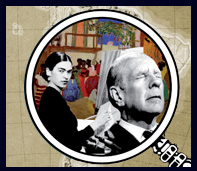 